Name:_____________________________________ Date:_________________ 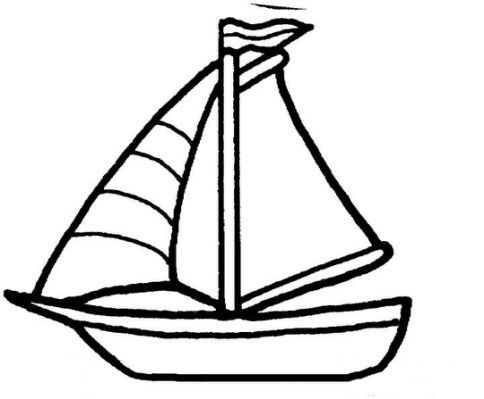 Your Partner’s Name:_____________________________________ Per:_______Marine Biology - Sink or Float? 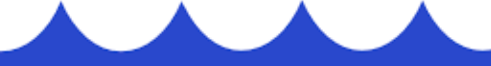 Phenomenon - How does this float?  Activity 1 - Sink and FloatQuestion: How can the same object sink and float?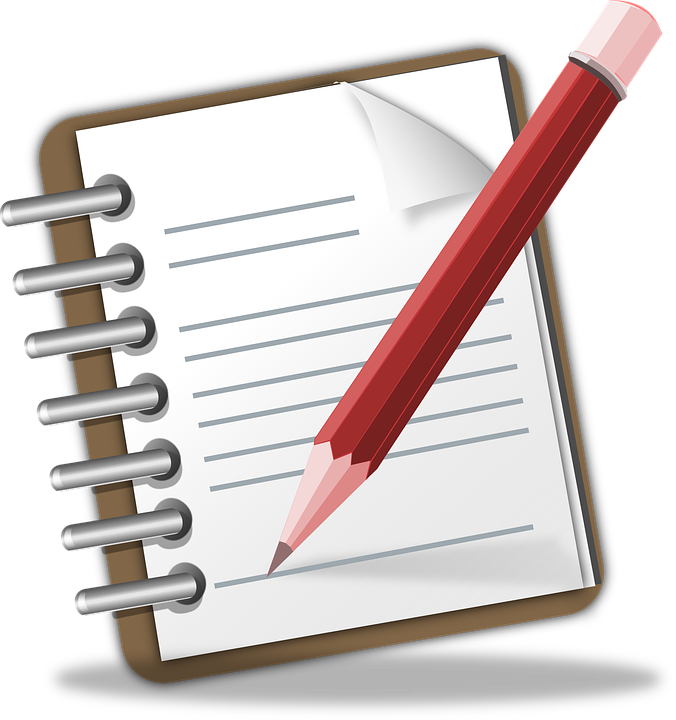 Record your initial thoughts to the question above in your notebook.Procedure: Measure 30 grams of modeling clay and roll into a ball.Place ball of clay in bin filled with water and make observations.Using the same 30 gram piece of modeling clay change the shape so that it will float on the surface.Record observations from this activity, including design drawings.What conclusions/inferences can you draw from this activity?  Why was an object made of the same material able to both sink and float?How do marine organisms float?  Provide an example.Activity 2 - The Great Boat Design Challenge  Think about the many uses we have for boats.  There are many different boat designs depending on the function of the boat.  Challenge: Design a boat to hold as much weight as possible yet still be cost efficient to build using the materials listed below.  You must test and edit your design at minimum of three times; however, you need to keep in mind that you only have a $3,000 budget. Use the fields and tables below to draw your boat and tally the running cost for your effort.Materials:Lumber (popsicle sticks) = $50 each		Metal (aluminum foil) = $25/sheetWelding Materials (glue) = $50 bottle	Reinforcements (plastic straws) = $25 eachBuoys (corks) = $50 each			Cable/Rope (masking tape) = $10/inchCreate the following table in your lab notebook and record the following data:Design 1 Sketch						Design 2 SketchLumber (popsicle sticks) = $50 each x ____ = ____Metal (aluminum foil) = $25/sheet x ____ = ____Welding Materials (glue) = $50 bottle x ____ = ____	Reinforcements (plastic straws) = $25 each x ____ = ____Buoys (corks) = $50 each	x ____ = ____		Cable/Rope (masking tape) = $10/inch x ____ = ____Total cost: $  _______________________Total mass held: _________________________Design 3 SketchWhat are some factors you needed to take into consideration when testing your boat? How did they affect the amount of mass your boat was able to hold?How would your design differ if the task was to build a boat whose purpose was for oceanographic research?Activity 3 - Why do things float? The purpose of this activity is to discover the forces that are acting on an object in a fluid such as water.Go to the Glencoe forces and fluids online simulation:Read the background informationSketch a boat on water.  Using arrows indicate and label the forces acting on the boat (free body diagram)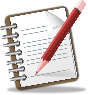 Procedure:Find the mass of the object by dragging the object to the digital scale Determine the mass of displaced water by the object (1 mL of water = 1 g) and record in your tableForm a hypothesis based upon this information whether the object will float or sink Select the watch what happened and record your observationTitle : ____________________________________________________________________________________ 	Reflection Questions:Using the information gathered, what factors determine whether an object will float or sink?The mass of displaced water is also equal to what?What is the role of density when determining whether an object will sink or float?Define buoyancy.  What is Archimedes principle? (video)How have these forces and characteristics been considered when it comes to ocean vessel design?  How have these forces contributed to the natural selection for adaptations in different marine organisms?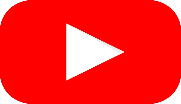 	Still confused?  Watch the following tutorial - Buoyancy Overview  ObjectMass of Object (g)  Mass of Displaced Water (g)Predication (Float or Sink?Observation (Float or Sink?)Wood13.315.6FloatFloatAluminumPlasticLeadCorkSteelClayRubberCandle